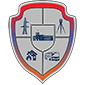 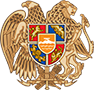 ՀՀ ՔԱՂԱՔԱՇԻՆՈՒԹՅԱՆ, ՏԵԽՆԻԿԱԿԱՆ ԵՎ ՀՐԴԵՀԱՅԻՆ ԱՆՎՏԱՆԳՈՒԹՅԱՆ ՏԵՍՉԱԿԱՆ ՄԱՐՄԻՆԿԱՏԱՐՈՂԱԿԱՆԻ ԳՆԱՀԱՏՈՒՄ2022 ԹՎԱԿԱՆԻ 4-ՐԴ ԵՌԱՄՍՅԱԿԻ ԳՈՐԾՈՒՆԵՈՒԹՅԱՆՀՀ քաղաքաշինության, տեխնիկական և հրդեհային անվտանգության տեսչական մարմնի (այսուհետ՝ Տեսչական մարմին) կատարողականի գնահատումը կատարվել է ղեկավարվելով Տեսչական մարմինների մասին 2014 թվականի դեկտեմբերի 17-ի ՀՕ-254-Ն օրենքի 11-րդ հոդվածի պահանջներով, հիմք ընդունելով Հայաստանի Հանրապետության կառավարության 2015 թվականի հունիսի 25-ի Տեսչական մարմինների գործունեության կատարողականի գնահատման սկզբունքները, չափորոշիչները և կարգը հաստատելու մասին № 693-Ն որոշմամբ հաստատված չափորոշիչները և հաշվի առնելով Տեսչական մարմնի կառավարման խորհրդի 2019 թվականի դեկտեմբերի 26-ի N 08 որոշմամբ հաստատված «ՀՀ Քաղաքաշինության, տեխնիկական և հրդեհային անվտանգության տեսչական մարմնի տեսչական մարմնի գործունեության կատարողականի գնահատման մեթոդաբանությունը»։  Տեսչական մարմնի կատարողականի գնահատման չափորոշիչներն են՝նպատակի չափորոշիչներ,գործընթացի չափորոշիչներ,արդյունքի չափորոշիչներ։ՆՊԱՏԱԿԻ ՉԱՓՈՐՈՇԻՉՆԵՐՏեսչական մարմնի գործունեության հիմնական նպատակին հասնելու մակարդակը գնահատելու համար յուրաքանչյուր ոլորտի համար վերլուծվել է հաշվետու ժամանակահատվածում տեսչական մարմնի կողմից իրականացված ստուգումների արդյունքում հայտնաբերված խախտումների ընդհանուր կշիռը: Տեսչական մարմնի գործունեության հիմնական նպատակին հասնելու մակարդակի գնահատումը կատարվում է հաշվետու ժամանակահատվածում իրականացված ստուգումների արդյունքում հայտնաբերված խախտումների կշիռների հանրագումարի և վերահսկողության ընթացքում նախատեսված ստուգաթերթերի ընդհանուր կշիռների հանրագումարի հարաբերությամբ։Այսպիսով, 2022 թվականի 4-րդ եռամսյակում Տեսչական մարմնի գործունեության հիմնական նպատակին հասնելու մակարդակը 0․ 2  է։ Պատկերն ըստ ոլորտների՝*Պետական և տեղական նշանակության գեոդեզիական և քարտեզագրական աշխատանքների և հողօգտագործման ոլորտում իրականացվող ստուգումները և վերահսկողությունը չեն կարգավորվում «Հայաստանի Հանրապետությունում ստուգումների կազմակերպման և անցկացման մասին» օրենքով․ Վերոգրյալ գործառույթների իրականացումը կարգավորվում է «Հողերի օգտագործման և պահպանման նկատմամբ վերահսկողության մասին», «Գեոդեզիայի և քարտեզագրության մասին» օրենքներով․ ուստի ոլորտի ռիսկային բնագավառներում փոփոխությունների առկայության և գնահատման հաշվարկ չի կատարվել։ Ոլորտի առավել ռիսկային բնագավառներում փոփոխությունների առկայությունը գնահատելու համար վերլուծվել է հաշվետու ժամանակահատվածում Տեսչական մարմնի կողմից ոլորտի առավել ռիսկային բնագավառներում իրականացված ստուգումների արդյունքում հայտնաբերված խախտումների ընդհանուր կշիռը: Ոլորտի առավել ռիսկային բնագավառներում փոփոխությունների առկայությունը գնահատվում է հաշվետու ժամանակահատվածում ոլորտի առավել ռիսկային բնագավառներում իրականացված ստուգումների արդյունքում հայտնաբերված խախտումների կշիռների հանրագումարի և վերահսկողության ընթացքում նախատեսված ստուգաթերթերի ընդհանուր կշիռների հանրագումարի հարաբերությամբ։2022 թվականի 4-րդ եռամսյակում տեսչական մարմնի ռիսկային բնագավառներում փոփոխությունների առկայությունը 0․ 2 է։Պատկերն ըստ ոլորտների՝Ռիսկերի պլանավորման, վերլուծության և գնահատման համար հատկացված ֆինանսական միջոցները և մարդկային ռեսուրսները․2022 թվականի 4-րդ եռամսյակի համար ռիսկերի պլանավորման, վերլուծության և գնահատման համար աշխատանքներն իրականացրել են Ռիսկի գնահատման և վերլուծությունների վարչության հաստիքացուցակով նախատեսված 7 աշխատակիցները՝ որոնցից մեկ հաստիքը թափուր է դարձել 12.12.2022թ․-ին։ Ռիսկերի պլանավորման, վերլուծության և գնահատման համար լրացուցիչ ֆինանսական միջոցներ և մարդկային ռեսուրսներ չեն հատկացվել։ Խորհրդատվության, մեթոդական աջակցության և կանխարգելման միջոցների համար հատկացված ֆինանսական միջոցները և մարդկային ռեսուրսները․  Խորհրդատվության, մեթոդական աջակցության և կանխարգելման միջոցառումներն իրականացվել են համապատասխան ոլորտային ստորաբաժանումների, ինչպես նաև իրազեկման, խորհրդատվության և հանրության հետ տարվող աշխատանքների բաժնի աշխատակիցների միջոցով։ Բաժնի 5 հաստիքներից համալրված է 3-ը, բաժնի աշխատանքների իրականացմանը ներգրավված է նաև 1 փորձագետ։Հաշվետու ժամանակաշրջանում ՝Իրականացվել է անվտանգության կանոնների պահպանման և պատասխանատվության միջոցների կիրառման վերաբերյալ իրազեկիչ  աշխատանքներ և դրանց վերաբերյալ պաշտոնական կայքէջում և ֆեյսբուքյան էջում տեղադրվել է մամուլի 17 հաղորդագրություն: Պատրաստվել է իրազեկող 3  հրապարակում, որից 1-ը  հոլովակի տեսքով, 2-ը  հրապարակման։Կազմակերպվել է Տեսչական մարմնի ղեկավարի և ղեկավարի տեղակալների, կառուցվածքային ստորաբաժանման ղեկավարների և մասնագետների կողմից 25 հարցազրույց և պարզաբանումների տրամադրում։Իրականացվել է  թեժ գծով ստացված 60 զանգերի խորհրդատվություն և պարզաբանում։Ֆինանսական ռեսուրսների բացակայության պատճառով հաշվետու ժամանակահատվածում սոցիալական գովազդային պաստառներ չեն պատրաստվել (2022թ-ի տարեկան գործունեության ծրագրի հավելված N2)։Խորհրդատվության, մեթոդական աջակցության և կանխարգելման միջոցների համար Տեսչական մարմնի կողմից ֆինանսական լրացուցիչ միջոցներ չեն հատկացվել։ Հայաստանի Հանրապետության կառավարությանը կամ համապատասխան ոլորտների քաղաքականություն մշակող պետական մարմիններին ներկայացված առաջարկների քանակը․Հաշվետու եռամսյակի ավարտի դրությամբ Տեսչական մարմնի կողմից ապահովվել է մասնակցություն թվով 24 իրավական ակտի մշակման աշխատանքներին՝ ներկայացվել են համապաստախան առաջարկություններ և մասնագիտական կարծիքներ։2․ ԳՈՐԾԸՆԹԱՑԻ ՉԱՓՈՐՈՇԻՉՆԵՐ2.1) Ըստ անհրաժեշտության իրականացված ստուգումների միջին տևողությունը գնահատելու համար վերլուծվել է հաշվետու ժամանակահատվածում տարեկան ծրագրով չնախատեսված, սակայն Տեսչական մարմնի կողմից իրականացված ստուգումների միջին տևողությունը։2022 թվականի 4-րդ եռամսյակում տեսչական մարմնի կողմից ըստ անհրաժեշտության իրականացրած ստուգումների միջին տևողությունը 3․5 օր է։ Պատկերն ըստ ոլորտների՝2.2) Բարձր ռիսկային տնտեսավարող սուբյեկտներում և ստուգման օբյեկտներում ստուգումների քանակը` ստուգումների ընդհանուր քանակի համեմատությամբ  չափորոշչի գնահատման համար վերլուծվել է բարձր ռիսկային տնտեսավարող սուբյեկտներում և ստուգման օբյեկտներում հաշվետու ժամանակահատվածում կատարված ստուգումների քանակի և Տեսչական մարմնի ստուգումների տարեկան ծրագրում նույն ժամանակահատվածում ընդգրկված և իրականացված ստուգումների քանակի հարաբերությունը։2022 թվականի 4-րդ եռամսյակում բարձր ռիսկային տնտեսավարող սուբյեկտներում և ստուգման օբյեկտներում ստուգումների քանակը` ստուգումների ընդհանուր քանակի համեմատությամբ 0.9 է։ Պատկերն ըստ ոլորտների՝2.3) Ստուգումների տարեկան ծրագրում ընդգրկված ստուգումների միջին տևողությունը հաշվարկվել է ստուգումների տարեկան ծրագրով նախատեսված ստուգումների ընդհանուր տևողության և դրանց քանակի հարաբերությամբ։2022 թվականի 4-րդ եռամսյակում ստուգումների տարեկան ծրագրով նախատեսված ստուգումների միջին տևողությունը կազմել է 3․7 օր։ Պատկերն ըստ ոլորտների՝2.4) Ըստ անհրաժեշտության իրականացված ստուգումների ընդհանուր քանակի (որոնց շնորհիվ կանխվել է հանրությանը, շրջակա միջավայրին, ֆիզիկական կամ իրավաբանական անձանց գույքային շահերին, պետությանը սպառնացող էական վնաս կամ ռիսկ) հարաբերակցությունն ըստ անհրաժեշտության իրականացված ստուգումների ընդհանուր քանակին․2022 թվականի 4-րդ եռամսյակում Տեսչական մարմնի կողմից ըստ անհրաժեշտության իրականացված ստուգումների ընդհանուր քանակը (որոնց շնորհիվ կանխվել է հանրությանը, շրջակա միջավայրին, ֆիզիկական կամ իրավաբանական անձանց գույքային շահերին, պետությանը սպառնացող էական վնաս կամ ռիսկ)  0․4 է։Պատկերն ըստ ոլորտների՝2.5) Ստուգման ենթարկված օբյեկտների բավարարվածության աստիճանը տեսչական մարմնի աշխատանքների անաչառությունից, ընթացակարգերի թափանցիկությունից, տեղեկատվության որակից և տեսչական մարմնի ծառայողների արհեստավարժությունից.Չափորոշչի գնահատումը կատարվել է հիմք ընդունելով նշված հարցերի վերաբերյալ ստացված դիմում-բողոքները։ 2022 թվականի 4-րդ եռամսյակում ընթացքում նշված հարցերի վերաբերյալ տեսչական մարմնի դեմ դիմում-բողոքներ չեն ներկայացվել։3․  ԱՐԴՅՈՒՆՔԻ ՉԱՓՈՐՈՇԻՉՆԵՐ3.1) Ստուգումների տարեկան ծրագրում ընդգրկված և ըստ անհրաժեշտության իրականացված ստուգումների քանակական հարաբերությունը.2022 թվականի 4-րդ եռամսյակում ստուգումների տարեկան ծրագրում ընդգրկված և ըստ անհրաժեշտության իրականացված ստուգումների քանակական հարաբերությունը 0․3 է։ Պատկերն ըստ ոլորտների՝3.2) Տեսչական մարմնի վերահսկման բարձր ռիսկային բնագավառներում իրավիճակի փոփոխությունը․ Չափորոշչի գնահատման համար հիմք է հանդիսանում վերահսկողության արդյունքում բարձր ռիսկային բնագավառների տնտեսվարող սուբյեկտների ռիսկայնության փոփոխությունը։ Չափորոշչի գնահատումը կատարվում է տարեկան մեկ անգամ։Տրամադրված տեղեկատվության համաձայն բարձր ռիսկային բնագավառների տնտեսվարող սուբյեկտների ռիսկայնության փոփոխությունը ներկայացված է աղյուկասով՝3.3) Ըստ առանձին ստուգման հատկացված ֆինանսական միջոցները և մարդկային ռեսուրսները հաշվարկվում են հաշվետու ժամանակահատվածում ստուգման համար հատկացված ֆինանսական միջոցների և մարդկային ռեսուրսների միջին ցուցանիշներով․2022 թվականի 4-րդ եռամսյակում իրականացված առանձին ֆինանսական միջոցներ և մարդկային ռեսուրսներ հատկացված 22 ստուգումներին միջինում 1 ստուգման համար հատկացվել է 52,8 հազ․ դրամ, և միջինում 1 ստուգմանը մասնակցել է 1,4 աշխատակից։ Պատկերն ըստ ոլորտների՝3.4) Տեսչական մարմնի, տեսչական մարմնի աշխատակիցների դեմ բերված դիմում-բողոքների քանակը և դրանց արդյունքները․ՎԱՐՉԱԿԱՆ ՎԱՐՈՒՅԹՆԵՐՏրանսպորտի ոլորտ․Բողոքարկվել է 13 վարչական ակտ։ Վերադաս քննության արդյունքում բոլոր վարչական ակտերը թողնվել են անփոփոխ, իսկ բողոքներն՝ առանց բավարարման։ Տեխնիկական և հրդեհային անվտանգության ոլորտ․ Բողոքարկվել է 9 վարչական ակտ։ Վերադաս քննության արդյունքում  1 վարչական ակտը բեկանվել է, իսկ վարչական վարույթը կարճվել է, 1 գորոծով գործունեության դադարեցումը վերացվել է և թույլատրվել է օբյեկտի շահագործումը։Պատկերն ըստ ոլորտների՝ԴԱՏԱԿԱՆ ՎԱՐՈՒՅԹՆԵՐ Հաշվետու ժամանակահատվածում դատարան մուտքագրված 49 հայցադիմումից վարույթ է ընդունվել 33-ը, 5-ը վերադարձվել է, 1-ի ընդունումը մերժվել է։ Հաշվետու եռամսյակում 18 դատական գործերով կայացվել է Տեսչական մարմնի 16 վարչական ակտերն անվավեր ճանաչելու, 2-ով՝ անփոփոխ թողնելու մասին վճիռ։ Տեսչական մարմնի կողմից բողոքարկվել է 5 վճիռ, որոնցից 2-ն ընդունվել են վարույթ, իսկ 3-ը դեռ ընդունման փուլում են։ Հայցի ընդունումը մերժելու դեմ նախկինում կայացված դատարանի որոշումների դեմ տնտեսավարողի ներակայացրած 3 վերաքննիչ բողոքներն ընդունվել են վարույթ։ Ըստ ոլորտների պատկերը հետևյալն է․       Տրանսպորտի ոլորտ․Ընդդեմ Տեսչական մարմնի դատարան ներկայացված 24 հայցադիմումից վարույթ է ընդունվել 17-ը, 1-ը վերադարձվել է, 1-ի ընդունումը մերժվել է։ Կայացվել է մեկ վճիռ, որով տնտեսավարողի հայցը մերժվել է, այն բողոքարկման ժամկետի մեջ է։ Տեսչական մարմնի դեմ ներկայացված 6 հայցապահանջ բավարարվել է։   Նախկինում կայացված հայցի ընդունումը մերժելու մասին դատարանի որոշման դեմ տնտեսավարողի ներակայացրած 1 վերաքննիչ բողոքն ընդունվել է վարույթ։Տեխնիկական և հրդեհային անվտանգության ոլորտ․Ընդդեմ Տեսչական մարմնի դատարան ներկայացված 17 հայցադիմումից վարույթ է ընդունվել 14-ը, 3-ը վարույթ ընդունելու ընթացքի մեջ է։ Կայացվել է 6 վճիռ, որոնցով Տեսչական մարմնի դեմ 5 հայցապահանջները բավարարվել են, չեն բողոքարկվել և մտել են ուժի մեջ, իսկ 1-ով հայցը մերժվել է։  Նախկինում կայացված 1 վճռի դեմ բերված Տեսչական մարմնի բողոքը մերժվել է։ Վարույթ են ընդունվել տնտեսավարողի և Տեսչական մարմնի կողմից ներկայացված 2-ական բողոքներ։Քաղաքաշինության ոլորտ․ Ընդդեմ Տեսչական մարմնի դատարան ներկայացված 6 հայցադիմումից վարույթ է ընդունվել 2-ը, 3-ը՝ վերադարձվել է։Պետական և տեղական նշանակության գեոդեզիական և քարտեզագրական աշխատանքների և հողօգտագործման ոլորտ․      Ընդդեմ Տեսչական մարմնի դատարան ներկայացված 1 հայցադիմումը վերադարձվել է։Կայացվել է 5 վճիռ, որոնցով ընդդեմ Տեսչական մարմնի հայցապահանջները բավարարվել են: Դրանցից 2-ը չեն բողոքրկվել և մտել են օրինական ուժի մեջ, իսկ 3-ը բողոքարկման ժամկետի մեջ են։       Պատկերն ըստ ոլորտների՝Տեսչական մարմնի դեմ ներկայացված հայցապահանջներով կայացված վճիռների գրաֆիկական պատկերը՝ՈԼՈՐՏՑՈՒՑԱՆԻՇ ՑՈՒՑԱՆԻՇ ՈԼՈՐՏ4-րդ եռամսյակ 2021թ.4-րդ եռամսյակ 2022թ.1Տեխնիկական և հրդեհային անվտանգության0.20․32Էներգետիկայի 0.60․33Տրանսպորտի անվտանգության0․20․054 Քաղաքաշինության0․040․05ՈԼՈՐՏՑՈՒՑԱՆԻՇ ՑՈՒՑԱՆԻՇ ՑՈՒՑԱՆԻՇ ՈԼՈՐՏ4-րդ եռամսյակ 2021թ.4-րդ եռամսյակ 2022թ.1Տեխնիկական և հրդեհային անվտանգության0․20․32Էներգետիկայի0․60․33Տրանսպորտի0․10․34Քաղաքաշինության0․030․05ՈԼՈՐՏՑՈՒՑԱՆԻՇ ՑՈՒՑԱՆԻՇ ՈԼՈՐՏ4-րդ եռամսյակ 2021թ.4-րդ եռամսյակ 2022թ.1Տեխնիկական և հրդեհային անվտանգության3․54․42Էներգետիկայի 003Տրանսպորտի 02․24Քաղաքաշինության 1․71․65Պետական և տեղական նշանակության գեոդեզիական և քարտեզագրական աշխատանքների և հողօգտագործման9․32․7ՈԼՈՐՏՑՈՒՑԱՆԻՇ ՑՈՒՑԱՆԻՇ ՈԼՈՐՏ4-րդ եռամսյակ 2021թ.4-րդ եռամսյակ 2022թ.1Տեխնիկական և հրդեհային անվտանգության10․92Էներգետիկայի 113Տրանսպորտի 00․64Քաղաքաշինության 11ՈԼՈՐՏՑՈՒՑԱՆԻՇ ՑՈՒՑԱՆԻՇ ՈԼՈՐՏ4-րդ եռամսյակ 2021թ.4-րդ եռամսյակ 2022թ.1Տեխնիկական և հրդեհային անվտանգության3․43.72Էներգետիկայի 4․343Տրանսպորտի 2․32.64Քաղաքաշինության5․23․65Պետական և տեղական նշանակության գեոդեզիական և քարտեզագրական աշխատանքների և հողօգտագործման79ՈԼՈՐՏՑՈՒՑԱՆԻՇ ՑՈՒՑԱՆԻՇ ՈԼՈՐՏ4-րդ եռամսյակ 2021թ.4-րդ եռամսյակ 2022թ.1Տեխնիկական և հրդեհային անվտանգության0․080․52Էներգետիկայի 003Տրանսպորտի 004Քաղաքաշինության 0․060.65Պետական և տեղական նշանակության գեոդեզիական և քարտեզագրական աշխատանքների և հողօգտագործման0․81ՈԼՈՐՏՑՈՒՑԱՆԻՇ ՑՈՒՑԱՆԻՇ ՈԼՈՐՏ4-րդ եռամսյակ 2021թ.4-րդ եռամսյակ 2022թ.1Տեխնիկական և հրդեհային անվտանգության0․40․42Էներգետիկայի 003Տրանսպորտի 034Քաղաքաշինության 0․30․065Պետական և տեղական նշանակության գեոդեզիական և քարտեզագրական աշխատանքների և հողօգտագործման0․31․5ՈլորտՏարեկան ստուգումների քանակ (հատ)Մինչև տուգումը բարձր ռիսկ ունեցող տնտեսավարողների քանակ (հատ)Ռիսկայնության փոփոխությունը ստուգումից հետոՌիսկայնության փոփոխությունը ստուգումից հետոՌիսկայնության փոփոխությունը ստուգումից հետոՈլորտՏարեկան ստուգումների քանակ (հատ)Մինչև տուգումը բարձր ռիսկ ունեցող տնտեսավարողների քանակ (հատ)Բարձր (3)Միջին (2)Ցածր (1)Տրանսպորտի2116196Էներգետիկայի115113404825Քաղաքաշինության3653657325537Տեխնիկական և հրդեհային անվտանգության55851313834134ՈԼՈՐՏՑՈՒՑԱՆԻՇ (միջին 1 ստուգում)ՑՈՒՑԱՆԻՇ (միջին 1 ստուգում)ՑՈՒՑԱՆԻՇ (միջին 1 ստուգում)ՑՈՒՑԱՆԻՇ (միջին 1 ստուգում)ՈԼՈՐՏ4-րդ եռամսյակ 2021թ.4-րդ եռամսյակ 2021թ.4-րդ եռամսյակ 2022թ.4-րդ եռամսյակ 2022թ.ՈԼՈՐՏԾախս/ հազ․դրամՌեսուրս/ աշխատակիցԾախս/ հազ․դրամՌեսուրս/ աշխատակից1Տեխնիկական և հրդեհային անվտանգության19․6115․11․52Էներգետիկայի16․2126․71․13Տրանսպորտի98․03004Քաղաքաշինության32․71․227․025Պետական և տեղական նշանակության գեոդեզիական և քարտեզագրական աշխատանքների և հողօգտագործման265․72․2234․02